Утверждаю ___________ Л.Г. Бриткова	Начальник отдела культуры, спорта и молодёжной политики администрации Чунского районаУтверждаю ___________ Л.Г. Бриткова	Начальник отдела культуры, спорта и молодёжной политики администрации Чунского районаУтверждаю ___________ Л.Г. Бриткова	Начальник отдела культуры, спорта и молодёжной политики администрации Чунского районаПлан работы МКУ «Отдел культуры, спорта и молодежной политики администрации Чунского района»ДЕКАБРЬ 2023 г.План работы МКУ «Отдел культуры, спорта и молодежной политики администрации Чунского района»ДЕКАБРЬ 2023 г.План работы МКУ «Отдел культуры, спорта и молодежной политики администрации Чунского района»ДЕКАБРЬ 2023 г.План работы МКУ «Отдел культуры, спорта и молодежной политики администрации Чунского района»ДЕКАБРЬ 2023 г.Согласовано:_______________Е.М. Макиназаместитель мэра Чунского района по вопросам социальной политики администрации Чунского районаСогласовано:_______________Е.М. Макиназаместитель мэра Чунского района по вопросам социальной политики администрации Чунского районапонедельниквторниксредасредасредачетвергпятницасубботавоскресенье123334567Культурно – массовые и спортивные мероприятияКультурно – массовые и спортивные мероприятияКультурно – массовые и спортивные мероприятияКультурно – массовые и спортивные мероприятия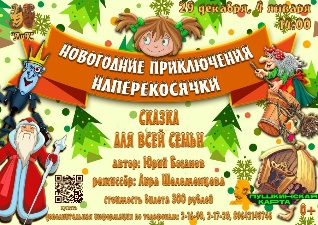 Культурно – массовые и спортивные мероприятияФОК10.00 «Рождественский турнир по мини- футболу» среди детских команд.МБУДОСШ12.00 л/б Тайга Костюмированная Рождественская лыжная гонка                    РДК «Победа»20:00 - Молодежная дискотекаФОК10.00 «Рождественский турнир по большому теннису» среди занимающихся МКУ «СДК»8910101011121314Отдел краеведения10-00 День детского киноОнлайн просмотр детских фильмовЦентральная детская библиотека  Обслуживание читателейЗаполнения статистических отчетов в сфере молодежной политикиЗаполнения статистических отчетов в сфере молодежной политикиЗаполнения статистических отчетов в сфере молодежной политикиЦТТ «ЛиК»Участие в областном благотворительном фестивале детских и юношеских театров «По страничкам новогодних сказок» ДОТ «ДиВо»ОКСМП09.00 Подведение итогов недели учреждений культурыФОК10.00 «Рождественский турнир по волейболу среди мужских команд»МБУДОСШВнутри школьные мероприятия по видам спортаКультурно – массовые и спортивные мероприятия151617171718192021Подготовка годовых отчетов по учреждениям культурыДень сдачи плана на февральЦТТ «ЛиК»17.00 «Святочные веселья» театральный капустник для участников студии «Кудыкина гора»Центральная библиотека14-00 Квиз «Свет Рождественской звезды» (клубы по интересам)Центральная детская библиотека12-00 Игра по финансовой грамотности «В игры играем – деньги считаем»Центральная библиотека14-00 Квиз «Свет Рождественской звезды» (клубы по интересам)Центральная детская библиотека12-00 Игра по финансовой грамотности «В игры играем – деньги считаем»Центральная библиотека14-00 Квиз «Свет Рождественской звезды» (клубы по интересам)Центральная детская библиотека12-00 Игра по финансовой грамотности «В игры играем – деньги считаем»Центральная библиотека11-00 Акция «Книга на дом»Центральная детская библиотека 13-00 Игровая программа «Команда отважных и смелых ребят» к 120 летию А.П. Гайдара ОКСМП09.00 Подведение итогов недели учреждений культурыМБУДОСШВнутри школьные мероприятия по видам спортаРДК «Победа»20:00 - Молодежная дискотекаЛыжная база «Тайга»10.00 Новогодняя лыжная гонка «Кому за…»222324242425262728Центральная детская библиотека10-00 Книжная выставка «Непокоренный Ленинград»11-00 Онлайн-книжная выставка – обзор «Блокадной памяти страницы» Центральная библиотека10-00 Стол просмотров к 120 -летию со дня рождения А. П. ГайдараЦентральная детская библиотека  Обслуживание читателей  Центральная библиотека14-00 Занятие группы «Лепка из глины»Центральная детская библиотека«Серебряное копытце» - громкие чтения сказки П.П. БажоваЦентральная библиотека14-00 Занятие группы «Лепка из глины»Центральная детская библиотека«Серебряное копытце» - громкие чтения сказки П.П. БажоваЦентральная библиотека14-00 Занятие группы «Лепка из глины»Центральная детская библиотека«Серебряное копытце» - громкие чтения сказки П.П. БажоваКорт «Чунский»19.00 областной проект «Все на лёд»ЦТТ «ЛиК»«Наши студенты» онлайн фото-акция  соц. сетиОКСМП09.00 Подведение итогов недели учреждений культуры             МБУДОСШ11:00Легкоатлетическое двоеборье, посвященное дню Конституции РФ (Отделение легкая атлетика) ЦТТ «ЛиК»К 80-летию снятия блокады Ленинграда «Блокадный мишка» видео рассказ НТК «Желтый чемоданчик» соц. сети онлайн          МБУДОСШ11:00 Легкоатлетическое двоеборье, посвященное дню Конституции РФ(Отделение легкая атлетика) 2930313131ЦТТ «ЛиК»18.00 «О подвиге Ленинграда» инфочас о блокадном Ленинграде для участников ДОТ «ДиВо»ЦТТ «ЛиК»18.00 «Как ужиться с родителями» беседа- диалог для участников дот «ДиВо»Работа по официальному сайту культурыРабота по официальному сайту культурыРабота по официальному сайту культуры  Отдел краеведения (в течение месяца) - Экскурсии «Чем богат и знаменит Чунский район» - Экскурсии «Чунский ЛЗК. Время и люди» - Неделя «Музей и дети» онлайн экскурсии по музеям России для детей (4-10 января)  Отдел краеведения (в течение месяца) - Экскурсии «Чем богат и знаменит Чунский район» - Экскурсии «Чунский ЛЗК. Время и люди» - Неделя «Музей и дети» онлайн экскурсии по музеям России для детей (4-10 января)  Отдел краеведения (в течение месяца) - Экскурсии «Чем богат и знаменит Чунский район» - Экскурсии «Чунский ЛЗК. Время и люди» - Неделя «Музей и дети» онлайн экскурсии по музеям России для детей (4-10 января)  Отдел краеведения (в течение месяца) - Экскурсии «Чем богат и знаменит Чунский район» - Экскурсии «Чунский ЛЗК. Время и люди» - Неделя «Музей и дети» онлайн экскурсии по музеям России для детей (4-10 января)